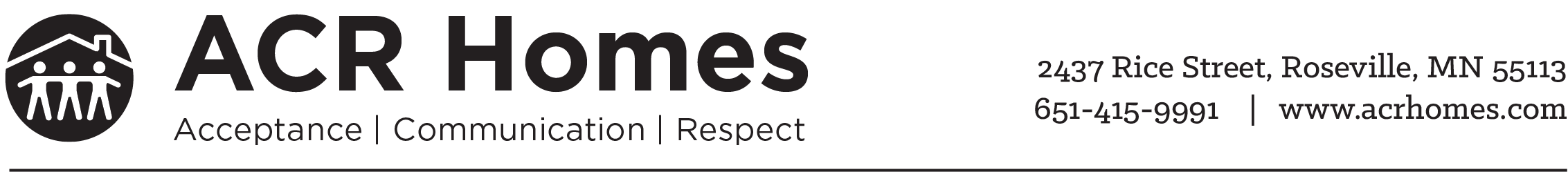 APPLICATION FOR EMPLOYMENT Thank you for your interest in working for ACR Homes! ACR provides residential care for people with disabilities, as well as care for the elderly including memory care through our affiliated company Arthur’s Senior Care.  To apply, please complete and submit this application form and attach a resume if you have one (not required).  We will review your written application and, if we determine that your qualifications fit a position we have available, we will contact you to come in to one of our offices to complete the application and interview process.  Yes    No     Are you eligible to work in the U.S.A.? If you answer no, please stop the application at this time and  reapply once you are eligible.  Yes    No     Are you 16 years old or older? Note: all group home employees must be at least 16 years old and there are substantial work restrictions for employees under age 18.  Yes    No    	Are you willing to submit to drug testing? ACR conducts mandatory random drug screening tests.Requirements for Employment by ACR HomesRequired Documents: Upon hire, you will need to provide identification documents to satisfy requirements of the I-9 form, a valid Social Security card (for payroll), and proof of automobile insurance. All documents need to be presented to an ACR HR office staff member within 3 business days of a position being offered. If you are not able to provide required documents within 3 business days, the job offer will be suspended until this requirement is met.Criminal Background Check: Upon hire, adult foster care licensing rules, as described in Minnesota Rules 9555.6125, require that employees undergo a criminal background check. Additionally, operators, caregivers, and household members must agree to disclose their conviction and criminal history information and may not have a disqualification under Minnesota Statutes, section 245C.15.
Conviction Record: Convictions of offenses such as homicide, crimes against a person, crimes of compulsion, sex crimes, incest, theft and burglary, arson or obscene phone calls will typically disqualify someone from employment at ACR due to licensure requirements.Tobacco Free: ACR Homes is smoke-free and tobacco-free. Smoking, e-cigarettes, or any use of tobacco or vaping is prohibited while on duty or on Company premises, or while operating any Company vehicle or equipment.Lifting: the ability to occasionally perform awkward, heavy lifting with or without a reasonable accommodation is a requirement of all direct care positions at ACR.ACR’s Statement of Core ValuesIt is ACR’s core belief that all human life is intrinsically valuable. The value of life is not diminished because a person is disabled, unborn or near the end of life. Value is not determined by whether the person is independent or totally dependent on others. It is not based on productivity or on physical or intellectual potential or accomplishments. Value is not dependent on whether a person has family relationships or friendships. It is not contingent on being wanted, loved or admired. Human life is intrinsically valuable and worthy of dignity and respect simply because it exists. This core value is central to everything we do and every decision we make at ACR. Yes    No     I have read and understand ACR’s Core Value Statement and if I am hired I agree to support it. Driving Record: You may be disqualified from employment if you have a history of convictions for careless or reckless driving, DUI/DWI, refusing a substance test, hit and run, manslaughter, eluding a police officer, any felony, drag-racing, suspension or revocation of license, or driving with suspended license, moving violations, or accidents. A valid U.S. Driver’s License and a reliable form of transportation are required for all direct care positions with ACR Homes. Note: student employees from U of M and UWRF campuses have access to ACR vehicles through the ETP program. DRIVING STATUSPosition Applying for:  Direct Care Professional/Direct Care Assistant  Other (name of position): _________________________________________________  Yes    No     Prior to today, have you ever applied to ACR Homes? By signing below, I confirm that I have completed this application with accurate information. I understand that if I am hired and any of the information on the application is subsequently shown to be false or misleading, my employment with ACR may be terminated.                  ____________________________________________	Signature					Date	                      Referred by: __________________________Please attach a resume if you have one. We will review your written application and, if we determine that your qualifications fit a position we have available, we will contact you to come in to our office to complete the application and interview process. Be prepared to bring your driver’s license, social security card, and 3 work references.